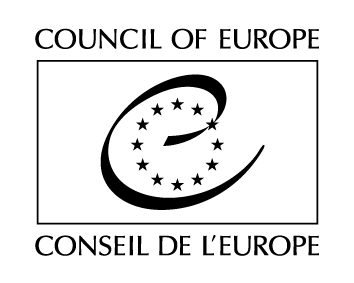 Serija pogodb Sveta Evrope - št. 151Protokol štev. 1 k Evropski konvenciji o preprečevanju mučenja in nečloveškega ali ponižujočega ravnanja ali kaznovanja(Uradni list RS, št. 74/1994 z dne 30. 11. 1994)Države članice Sveta Evrope, podpisnice tega Protokola k Evropski konvenciji o preprečevanju mučenja in nečloveškega ali ponižujočega ravnanja ali kaznovanja, podpisanih 26. novembra 1987 v Strasbourgu (v nadaljevanju besedila imenovana konvencija), so seob upoštevanju dejstva, da je treba državam nečlanicam Sveta Evrope dovoliti, da pristopijo h konvenciji na povabilo Odbora ministrov,dogovorile:1. člen1. odstavek 5. člena konvencije se doda pododstavek:"Ko mora biti v Odbor izvoljen član iz države nečlanice Sveta Evrope, povabi urad Posvetovalne skupščine parlamenta te države, da predlaga tri kandidate, od katerih sta vsaj dva njena državljana. Odbor ministrov izvede volitve po posvetovanju z zadevno pogodbenico."
 2. člen12. člen konvencije se glasi:"Na podlagi določil o zaupnosti iz 11. člena mora Odbor vsako leto predložiti Odboru ministrov splošno poročilo o svojih dejavnostih, ki se mora predložiti Posvetovalni skupščini ali kateri koli od držav nečlanic Sveta Evrope, ki je pogodbenica konvencije, in javno objaviti."
 3. členBesedilo 18. člena konvencije postane prvi odstavek tega člena, ki se dopolni z naslednjim drugim odstavkom:"2. Odbor ministrov Sveta Evrope lahko povabi vsako državo nečlanico Sveta Evrope, da pristopi h konvenciji."
 4. členV drugem odstavku 19. člena se črta beseda "članico", besedi "ali odobritvi" pa se nadomestita z "odobritvi ali pristopu".
 5. členV prvem odstavku 20. člena konvencije se besedi "ali odobritvi" nadomestita z "odobritvi ali pristopu".
 6. člen1. Uvodni stavek 23. člena konvencije se glasi:"Generalni sekretar Sveta Evrope mora obveščati vse države članice in vse države nečlanice Sveta Evrope, ki so pogodbenice konvencije, o:"2. V 23. členu konvencije se v točki b) besedi "ali odobritvi" zamenjata z "odobritvi ali pristopu".
 7. člen1. Ta protokol je odprt za podpis državam članicam Sveta Evrope, podpisnicam konvencije, ki lahko izrazijo svoje soglasje, da jih ta protokol zavezuje:a) s podpisom brez pridržka ratifikacije, sprejema ali odobritve alib) s podpisom bo pridržku ratifikacije, sprejema ali odobritve.2. Listine o ratifikaciji, sprejemu ali odobritvi se deponirajo pri generalnem sekretarju Sveta Evrope.
 8. členTa protokol začne veljati prvi dan v mesecu po preteku treh mesecev od datuma, ko so vse pogodbenice konvencije izjavile svoje soglasje, da jih zavezuje ta protokol v skladu z določbami 7. člena.
 9. členGeneralni sekretar Sveta Evrope obvesti države članice sveta Evrope o:a) vsakem podpisu;b) deponiranju vsake listine o ratifikaciji, sprejemu ali odobritvi;c) začetku veljavnosti tega protokola v skladu z 8. členom;d) vsakem drugem dokumentu, obvestilu ali sporočilu, ki se nanaša na ta protokol.Da bi to potrdili, so podpisani, ki so bili za to pooblaščeni, podpisali ta protokol.Sestavljeno v Strasbourgu 4. novembra 1993 v angleščini in francoščini, od katerih sta obe besedili enako verodostojni, in sicer samo v enem izvodu, ki je shranjen v arhivu Sveta Evrope. Generalni sekretar Sveta Evrope pošlje overjene kopije vsem državam članicam Sveta Evrope.